Р О С С И Й С К А Я  Ф Е Д Е Р А Ц И ЯКАМЧАТСКИЙ  КРАЙЕЛИЗОВСКИЙ  МУНИЦИПАЛЬНЫЙ РАЙОНАДМИНИСТРАЦИЯ НОВОАВАЧИНСКОГО СЕЛЬСКОГО ПОСЕЛЕНИЯ                                                                                                                                           ПОСТАНОВЛЕНИЕОт  «04»    октября   2018 г.                                                                           № 183     В соответствии с п. 14 ст. 31 Градостроительного Кодекса Российской Федерации, ст. 28 Федерального закона от 06.10.2003 № 131-ФЗ «Об общих принципах организации местного самоуправления в Российской Федерации», Уставом Новоавачинского сельского поселения, Правилами землепользования и застройки Новоавачинского сельского поселения от 05.09.2011 № 21, принятыми Решением Собрания депутатов Новоавачинского сельского поселения от 02.09.2011 № 83ПОСТАНОВЛЯЮ: 1. Внести изменения в постановление администрации Новоавачинского сельского  поселения от 29.09.2018 г. № 170 «О назначении публичных слушаний по проекту муниципального нормативного правового акта «О внесении изменений в Правила землепользования и застройки Новоавачинского сельского поселения от 05.09.2011 № 21»:- в п. 2 добавить слова: «изменение части территориальных зон режимных территорий (РТ), территорий общего пользования (улично-дорожная сеть) на зону индивидуальными жилыми домами (Ж 1) согласно  приложению 3.».2. Администрации Новоавачинского сельского поселения опубликовать настоящее постановление в информационном бюллетене «Елизовский вестник» и разместить в местах официального обнародования.3. Контроль над исполнением настоящего постановления  возложить на начальника отдела земельных отношений, архитектуры и градостроительства администрации Потапову Е.А.4. Настоящее постановление вступает в силу после его официального опубликования (обнародования).Глава Новоавачинского сельского поселения                                                                    О.А. Прокопенко                                           Приложение  1 к постановлению администрации Новоавачинского сельского поселения от 04.10.2018  № 183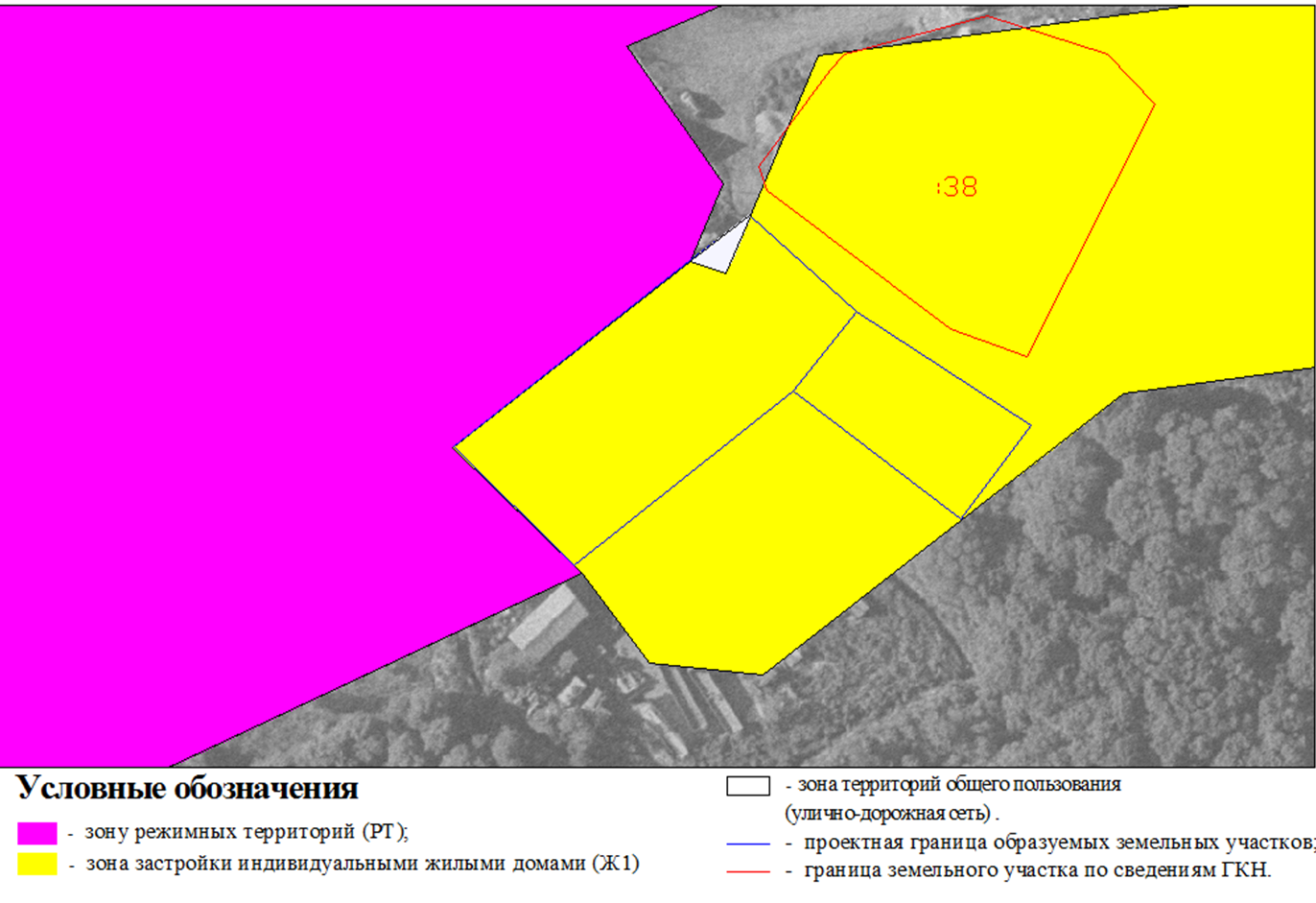 О внесении изменений в постановление администрации Новоавачинского сельского  поселения от 25.09.2018 г.               № 170 «О назначении публичных слушаний по проекту муниципального нормативного правового акта «О внесении изменений в Правила землепользования и застройки Новоавачинского сельского поселения от 05.09.2011 № 21»